Hyvät asukkaat                                                                 Maaliskuu 2023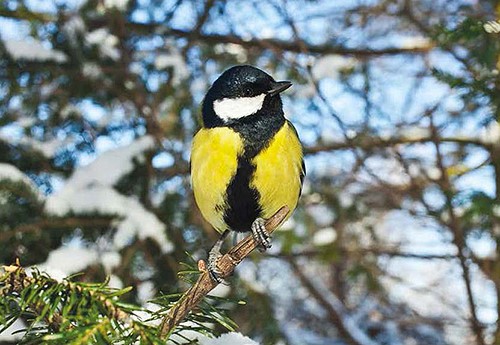 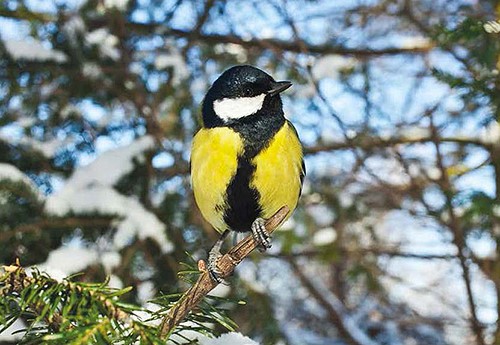 Maaliskuun tienoissa kevään jo haistaa,
nietokset sulavat, aurinko paistaa.Valon määrä on lisääntynyt ja sää alkaa pikkuhiljaa muuttumaan keväiseksi. Sunnuntaina 26.3 siirrytään jo kesäaikaan eli muistetaan siirtää kelloja.MAALISKUUN OHJELMAATo 9.3 klo 13 bingo ruokasalissa (ei jumppaa hiihtoloman vuoksi)Pe 10.3 klo 13 lukutuokio seurustelusalissa ja klo 13 luento verenpaineesta seurustelusalissaMa 13.3 bingo ruokasalissaTi 14.3 klo 9-10.30 neuvola alakerrassaKe 15.3 klo 14 hartaus ruokasalissaTo 16.3 klo 10.15 jumppa alakerrassa ja klo 13 Oulun valkonauhat ilahduttaa taide-musiikkituokiolla. Kampaaja talossa ajan varanneille!                                                                                              Pe 17.3 klo 10 lukutuokio seurustelusalissaMa 20.3 klo 13 bingo ruokasalissaTi 21.3 klo 13 pelejä ruokasalissaKe 22.3 klo 13 Ullan ja Helenan yhteislauluhetki ruokasalissaTo 23.3 klo 10.15 jumppa alakerrassaPe 24.3 klo 10 lukutuokio seurustelusalissaMa 27.3 klo 13 bingo ruokasalissaTi 28.3 klo 11 yhteinen ruokailu klo 11 lähtö yhteiselle lounaalle Crecian-kreikkalainen ravintola. Ilmoittaudu 24.3 mennessä.Ke 29.3 klo 13.30 lähtö elokuviin katsomaan dokumentti Jope Ruonansuusta ”Jope ite”. Ilmoittaudu 23.2 mennessä.To 30.3 klo 10.15 jumppa alakerrassaPe 31.3 klo 10 lukutuokio seurustelusalissaOlen lomalla 28.2-7.3, Inkeri on talossa. Ihania aurinkoisia pakkaspäiviä toivotellen     Miia                                                                                                   